Программаоткрытого   заседания Комитета по энергетике СОСПП  29.04.2021г.Тема:  Энергетика в поиске драйвера роста Дата и место проведения: 29  апреля  2021г.г. Екатеринбург,  ул. Б. Ельцина, 1, АО «ЕЭСК», зал  заседаний, 3-й этаж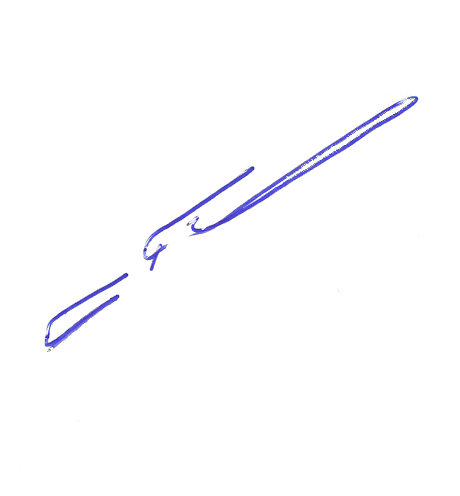 Председатель Комитета                                                            В.Н. Родин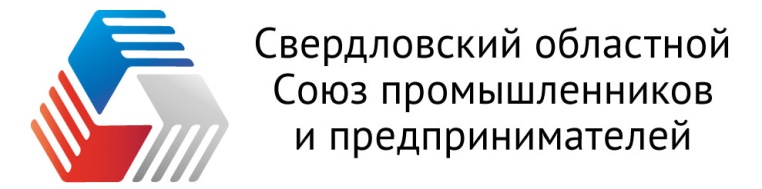 Комитет по энергетике. Екатеринбург, ул .Б. Ельцина, 1Тел.  8(343) 359-08-49e-mail: shilov-va@rosseti-ural.ruВремяМероприятиеДокладчик / ответственный9:00 -10:00Регистрация участников заседания, кофе-брейк. Сопровождение заседания. Работа «Мини-Выставки»Принимающая сторона, Хейфец Наталья Олеговна,Трутнев Евгений Вячеславович, Максимов Антон Александрович10:00 – 10:05Открытие заседания Комитета. Родин Валерий Николаевич, председатель Комитета по энергетике СОСПП (модератор)
Шилов Владимир Алексеевич, заместитель председателя Комитета по энергетике СОСПП (модератор)10:05-10:15Приветствие участников заседанияЧикризов Игорь Николаевич, первый заместитель министра энергетики и ЖКХ Свердловской области10:15-10:25Вступительное слово. Доклад .Лебедев Юрий Вячеславович, исполнительный директор АО «ЕЭСК»10:25 – 10:40 Разработки Института
электрофизики УрО РАН для практических применений в промышленности, энергетикеЧайковский Станислав Анатольевич, директор института электрофизики УрО РАН, д.т.н., член  кор. РАН10:40 – 10:55НОЦ в развитииСарапулов Сергей Федорович, директор энергетического института УрФУ, д.т.н., профессор. Распутин Александр Станиславович, генеральный директор ИК «Прософт Системы»10:55-11:10Системная автоматика для создания и управления  режимами МинигридФишов Александр Георгиевич, д.т.н., профессор кафедры АЭЭС Новосибирского государственного технического университета 11:10-11:355 драйверов роста Россети Урал.Текущие вопросы технологического присоединения потребителей. Пути решенияВялков Дмитрий Владимирович, заместитель генерального директора по  развитию и реализации услуг ОАО «МРСК-Урала».Смык Евгений Александрович,  заместитель директора по реализации услуг АО «ЕЭСК»11:35 – 11:50Реализация проекта по строительству и вводу в эксплуатацию объекта малой генерации на АО «ПНТЗ»Блохин Андрей Борисович, главный энергетик АО «ПНТЗ»11:50- 12:05Постановка серийного производства СНЭЭ на АО "Уралэлемент" Горбунов Александр Андреевич, заместитель главного метролога АО «Верхнеуфалейский завод «Уралэлемент»12:05-12:20Опыт расчета режимов работы изолированной электрической сети на примере электрической сети объекта нефтедобывающей промышленностиПопов Александр Петрович, главный инженер ЗАО  ПИЦ «Урал ТЭП»12:20-12:35Цифровые двойники применяемые в промышленности и энергетикеЕщенко Сергей Геннадиевичкоммерческий директорОАО "Челябтяжмашпроект"12:35-12:50Е2B платформа торговли электроэнергией на розничных рынкахВалентин Евгеньевич Маслов директор ООО «Межрегиональная электроэнергетическая платформа»12:50-13:05Результаты внедрения подстанций малой мощности 110/0,4 кВ в 2020 и 2021 гг.Кудрявцев Андрей Александрович, главный инженер ООО «Экспертный центр технологических решений»13:05 – 13:15Прим в члены Комитета.Подведение итогов совещания.Родин Валерий Николаевич, председатель Комитета по энергетике СОСПП (модератор)
Шилов Владимир Алексеевич, заместитель председателя Комитета по энергетике СОСПП (модератор)13: 15 – 13:20Решение Комитета.Шилов Владимир Алексеевич, заместитель председателя Комитета по энергетике СОСПП13:20 - Завершение мероприятия. Кофе.  Свободное общение,  обмен участников заседания информацией и  контактами 13:20 - Завершение мероприятия. Кофе.  Свободное общение,  обмен участников заседания информацией и  контактами 13:20 - Завершение мероприятия. Кофе.  Свободное общение,  обмен участников заседания информацией и  контактами 